Trung Tâm Nguồn Tài Nguyên Công Cụ Hỗ Trợ Huyện Gia Nghĩa Giải Thích Sử Dụng Máy Tạo OxyChức năng: Máy tạo oxy = Máy cô đặc oxy = Bộ tập hợp oxy, máy oxy lọc khoảng 21% oxy trong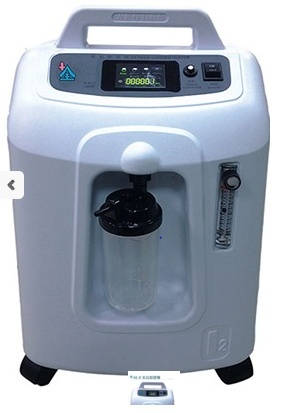 bầu khí quyển ra khoảng 90-95% oxy từ trong nội bộ máy, cungcấp cho bệnh nhân không đủ nồng độ oxy máu.Quy cách: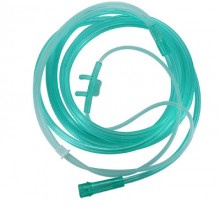 Kích cỡ: 380X318X564Trọng lượng của cả máy: 15,1kgMẫu thông thường: 6 lítPhương pháp sử dụng:Nguồn điện cần cắm vào ổ cắm 110V.Thêm 100~150c.c. nước chưng cất hoặc nước tinh khiết vào bình nước ẩm (khoảng 2/3 bình).Đưa một đầu ống truyền oxy thông mũi cắm vào miệng phun bình nước ẩm, điều chỉnh thích hợp lưu lượng oxy theo hướng dẫn của bác sĩ và tình hình bệnh nhân.Sau khi mở nguồn điện, nghe thấy tiếng báo động (khoảng 10 giây thì ngừng) và đèn báo hiệu nguồn điện sáng lên, thì có nghĩa là nguồn điện đã được nối thông, máy bắt đầu chuyển động.Những điều cần chú ý:Khi mở máy, máy báo động sẽ kêu 3 tiếng ngắn Bi!Bi!Bi!, đây là thiết bị an toàn bảo vệ của máy, nghĩa là áp suất chưa ổn định, đó là hiện tượng bình thường khi mở máy.Khi khởi động lại máy sau khi đóng máy, nhất định phải cách 2 phút, công tắc an toàn nếu nhảy lên, thì phải nhấn công tắc an toàn xuống sau đó khởi động lại. Nếu vừa mới mở máy lập tức tắt máy, rất dễ làm hỏng máy.Không được cắm đầu cắm vào ổ cắm dùng cho máy lạnh (220/60HZ), để ránh cháy máy và cháy dây điện. Đồng thời phải sử dụng độc lập một ổ cắm, không được dùng chung ổ cắm với các thiết bị điện khác, để tránh điện áp không đủ.Trước khi cắm đầu cắm nguồn điện, phải chú ý xem công tắc đã ở vị trí OFF hay chưa, rồi mới cắm nguồn điện.Nếu trẻ nhỏ nghịch máy gây hiện tượng không ổn áp, thiết bị bảo vệ của máy - trở điện lưu phát sinh tác dụng, tự động ngắt nguồn điện, máy báo động cũng sẽ kêu tiếng ngắn Bi! Bi! Bi!, lúc này hãy để công tắc nguồn điện về vị trí OFF, chờ sau 5 phút khởi động lại là được.ếu chèn ép hoặc làm hỏng ống kéo dài hoặc ống thông mũi, khiến áp suất không ổn định và thể khí không thể thoát ra thuận lợi, thì cũng sẽ khiến cho máy báo động kêu Bi! Bi!, trước hết ngắt nguồn điện, sau đó tiến hành kiểm tra ống kéo dài hoặc ống thông mũi có bị hỏng hoặc chèn ép hay không, kiểm tra xong toàn bộ, cách 5 phút khởi động lại.Nguồn điện là điện áp 110V sử dụng trong gia đình, nếu điện áp ổ cắm không ổn định hoặc đầu cắm rời lỏng ra, máy báo động cũng sẽ kêu Bi! Bi!, xin vui lòng cắm đầu cắm vào sau đó có thể khởi động.Sau khi máy khởi động, nếu máy đo lưu lượng chưa mở ra thì cũng sẽ kêu tiếng ngắn Bi! Bi! cảnh báo, lúc này hãy mở máy đo lưu lượng đến dấu khắc lưu lượng được chỉ định là có thể sử dụng.Nếu máy báo động có tiếng kêu dài liên tục Bi——, có nghĩa là máy quá tải hoặc nguyên nhân khác, lúc này hãy tắt nguồn điện trước, cách 5 phút khởi động lại, nếu 3 lần liên tiếp đều không thể giải quyết, xin vui lòng liên lạc với Nhà cung cấp sửa chữa.Cập nhật vật tư tiêu hao: Oxy được tạo ra từ máy oxy là khô ráo, cần phải được xử lý ẩm bằng “cốc nước ẩm” mới có thể cung cấp cho người bệnh sử dụng, còn oxy bắt buộc phải có sự hỗ trợ của "ống truyền oxy thông mũi”, “ống truyền oxy kéo dài”, “mặt nạ oxy" v.v... để truyền cho người bệnh sử dụng, các hạng mục được ghi trong “  ” đều là vật tư tiêu hao, yêu cầu 1~3 tháng thay mới 1 lần, bởi vì “nước” = “oxy” = “ổ sinh sôi của vi khuẩn”; còn cốc nước ẩm thì phải giữ nước chưng cất ở mức 1/3~1/2 cốc, nước chứng cất hàng tuần phải thay mới, mỗi lần thay mới nước chưng cất thì tiện thể rửa sạch cốc nước ẩm.